PIENPELITURNAUS HELATORSTAINA 5.5.2016 ULVILAN KOULUKESKUKSEN KENTÄLLÄ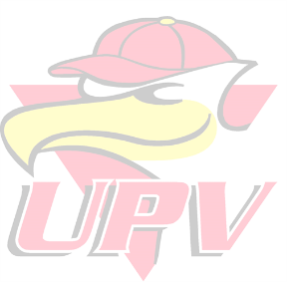 joukkueet:	F-pojat: EuVe, KaMa 07, PomPy, UP-V
	F-tytöt: Fera F2, Räpsä, Pesäkarhut 06, UP-V
	G-pojat: EuVe, KaMa, UP-V seka, UP-V
	G-tytöt: Pesäkarhut, PomPy, Räpsä seka, UP-Vtulokset:klokenttä 1F-TYTÖTkenttä 2G-TYTÖTkenttä 3G-POJATkenttä 4F-POJAT10.00Pesäkarhut 06 – UP-V19 – 7 Pesäkarhut – UP-V 15 – 0 UP-V – UP-V seka8 – 9 PomPy – UP-V 6 – 18 11.00Fera – Räpsä 16 – 12 PomPy – Räpsä seka8 – 13 KaMa – EuVe 7 – 8 EuVe – KaMa 078 – 6 12.00Räpsä – Pesäkarhut 069 – 12 Räpsä seka – Pesäkarhut 16 – 11 EuVe – UP-V 15 – 3 KaMa 07 – PomPy 20 – 10 13.00UP-V – Fera 7 – 12 PomPy – UP-V 4 – 6 UP-V seka – KaMa 8 – 7 UP-V – EuVe 10 – 9 14.00Fera – Pesäkarhut 06 21 – 11 Pesäkarhut – PomPy 20 – 2 KaMa – UP-V 11 – 9 KaMa 07 – UP-V 15 – 17 15.00UP-V – Räpsä9 – 20  UP-V – Räpsä seka 1 – 13 UP-V seka – EuVe  7 – 5 EuVe – PomPy 17 – 6 